CAPTAIN BEN K. SEXTON Captain Ben Sexton is the Education and Recruiting Officer of the Air Force Reserve Officer Training Corps, Detachment 905 at Washington State University and University of Idaho. He is responsible for leading, recruiting, training, counseling, and evaluating 100 highly qualified young men & women as prospective Department of the Air Force officers. Responsible for development, management, execution, and funding of all unit recruiting efforts. Promotes DAF career and scholarship opportunities to university staff, college & high school students, faculty, & parents. Instructs college curriculum covering Foundations of the DAF, DAF History, Leadership, & National Security Affairs. Captain Sexton was born in Macon, GA. He entered the Air Force upon High School Graduation in 2007 as a Ground Radio Technician and later commissioned through Officer Training School as an Acquisitions Officer. He has deployed in support of Operation Iraqi Freedom and Operation New Dawn. Prior to his current position, Captain Sexton was the Deputy Weapons Section Chief, Robins AFB, GA. EDUCATION2007 Basic Military Training, Lackland AFB, TX2007 Ground Radio Communications Basic Course Keesler, AFB2011 Airman Leadership School, Luke AFB, AZ2013 Basic Sensor Operator’s Course, Holloman AFB, NM2014 Associate’s Degree, Space Technology, Community College of the Air Force2014 Bachelor of Business Admin and Management, Grand Canyon University, Phoenix, AZ2017 Officer Training School, Maxwell AFB, AL2017 Acquisitions Officer Course, Wright-Patterson AFB, OH2022 Squadron Officer School, Maxwell AFB, Al2021 Master of Science, Project Management, Troy University, Troy, AlASSIGNMENTSFebruary 2007-April 2007, Trainee, Lackland AFBApril 2007-October 2007, Ground Radio Technician, Keesler AFB, MSNovember 2007-November 2010, Ground Radio Technician, 86 CS, Ramstein AB, GermanyNovember 2010-June 2013, RF Transmissions Technician, 607 ACS, Luke AFB, AZJuly 2013-April 2017, MQ-9 Sensor Operator, 17 ATKS, Creech AFB, NVApril 2017-June 2017, Cadet, Maxwell AFB, ALJune 2017-September 2017, LOGMOD Dep Program Manager, Maxwell-Gunter AFB, ALSeptember 2017-June 2019, GFM-DI Dep Program Manager, Maxwell-Gunter AFB, ALJune 2019-July 2020, Executive Officer, Maxwell-Gunter AFB, AL July 2020-June 2021 Aircraft Guns Program Manager, Robins AFB, GAJune 2021-July 2022 Deputy Chief, Weapons Section, Robins AFB, GAJuly 2022– July 2023, Operations Flight Commander, Det 905, WAJuly 2023 – Present, Education and Recruiting Officer, Det 905, WAMAJOR AWARDS AND DECORATIONSAerial Achievement Medal with 19 Oak Leaf ClustersAir and Space Commendation Medal with 3 Oak Leaf ClustersArmy Commendation MedalAir and Space Achievement Medal with 1 Oak Leaf ClusterMeritorious Unit Award with 1 Oak Leaf ClusterAir and Space Outstanding Unit Award with 3 Oak Leaf ClustersNational Defense Service MedalIraq Campaign Medal with 1 Service StarGlobal War on Terrorism Expeditionary Medal	 Global War on Terrorism Service Medal	 	 Air and Space Overseas Service Ribbon Long	 Air and Space Expeditionary Service Ribbon with Gold BorderAir and Space Longevity Service Award with 3 Oak Leaf ClustersUSAF NCO PME Graduate RibbonAir and Space Training RibbonEFFECTIVE DATES OF PROMOTIONSecond Lieutenant June 16, 2017First Lieutenant June 16, 2019Captain June 16, 2021(Current as of September 2023)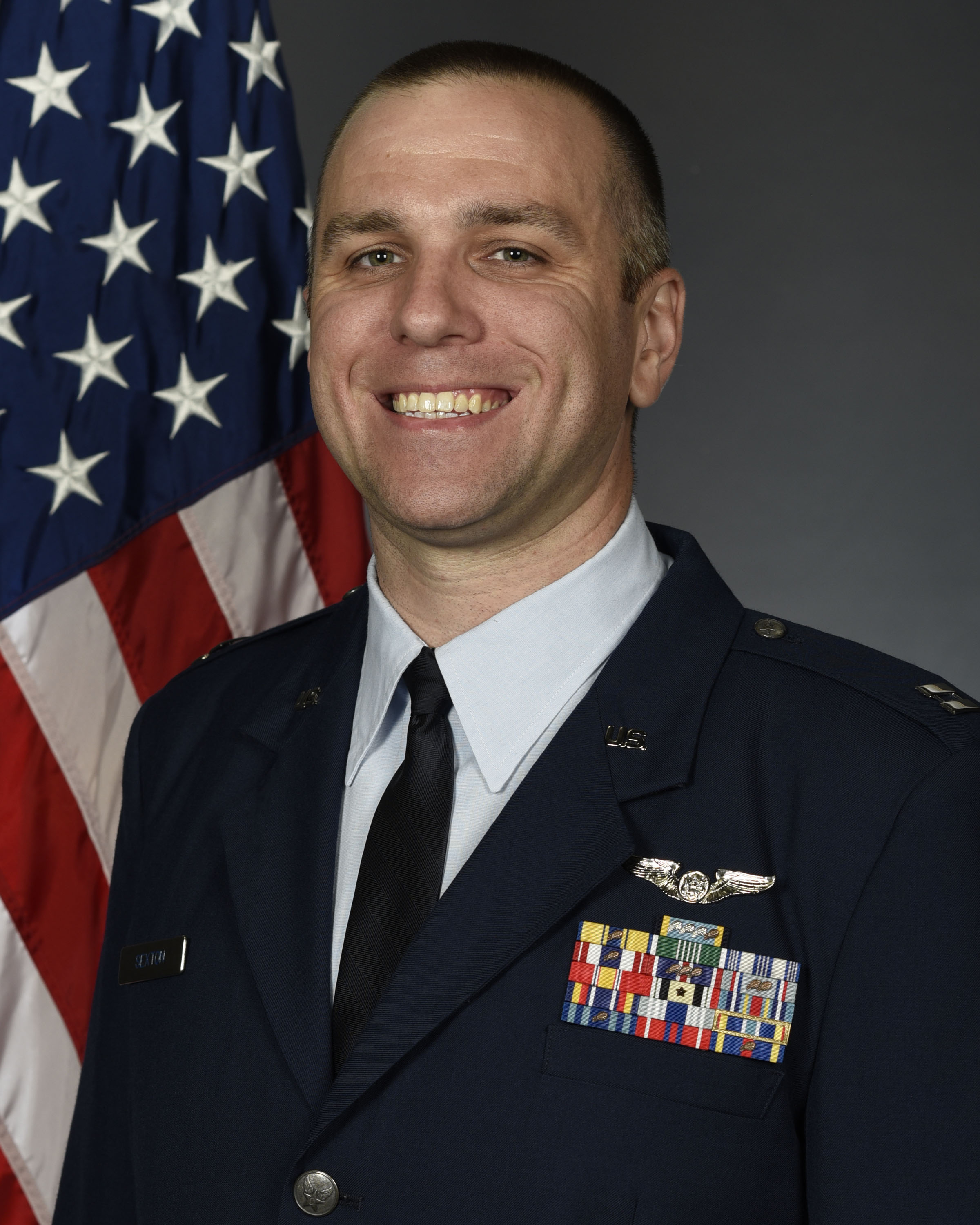 